T.C. ÇANKAYA KAYMAKAMLIĞI MEHMET ULUCAN ÖZEL EĞİTİM UYGULAMA OKULU MÜDÜRLÜĞÜ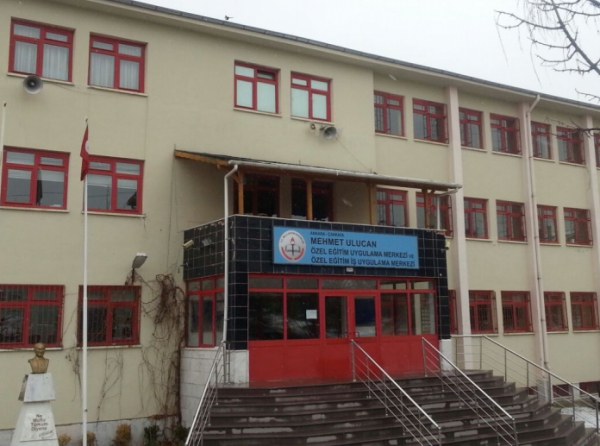 2019-2023STRATEJİK PLANI“Çalışmadan, yorulmadan, üretmeden, rahat yaşamak isteyen toplumlar, önce haysiyetlerini, sonra hürriyetlerini ve daha sonrada istiklal ve istikballerini kaybederler”.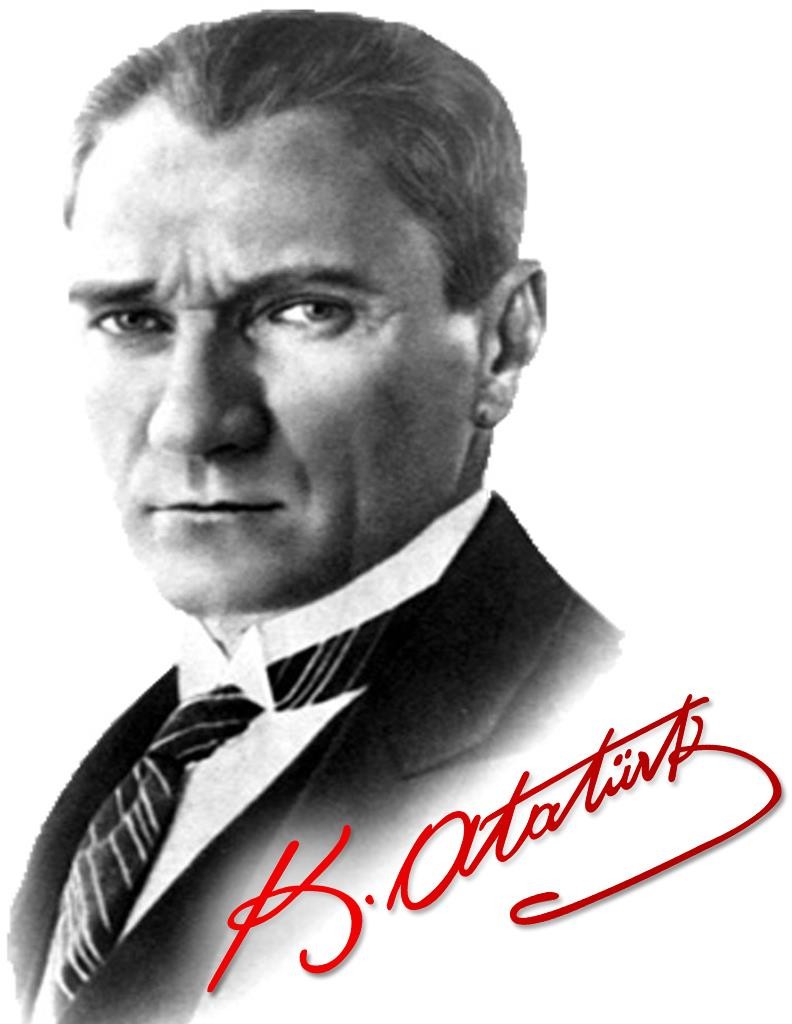 Mustafa Kemal ATATÜRK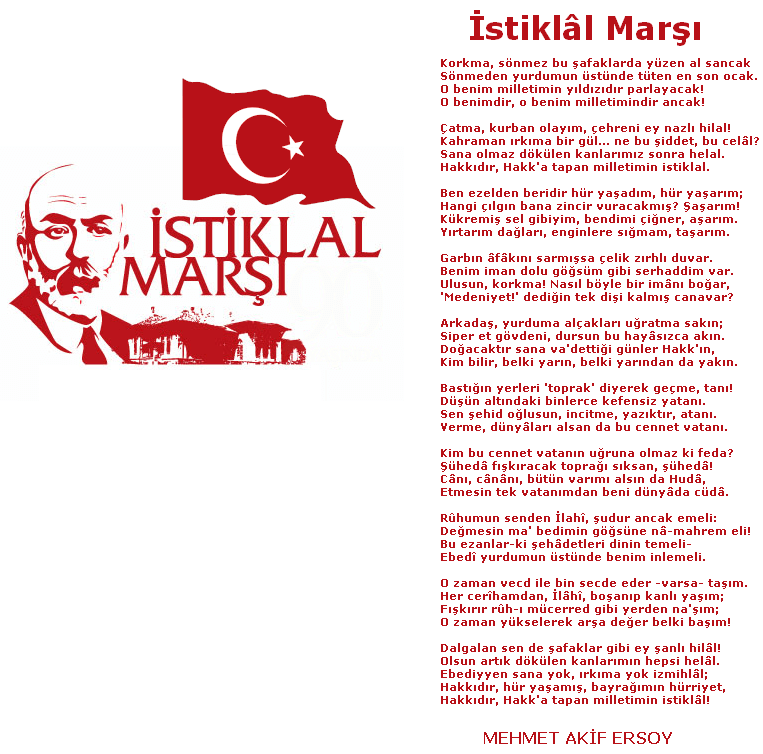 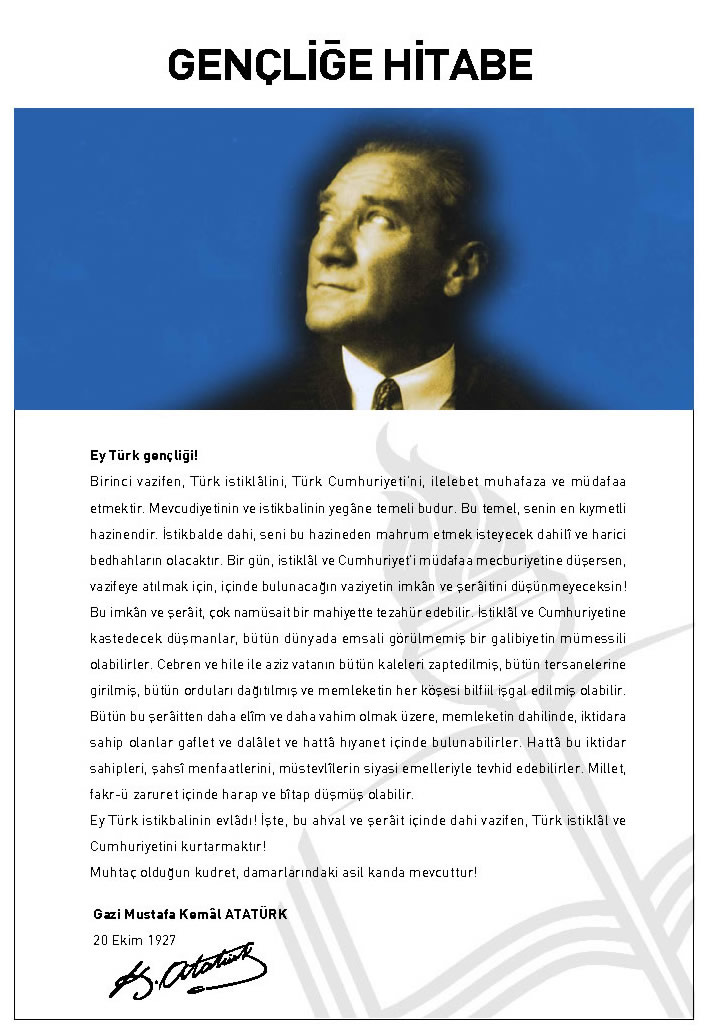 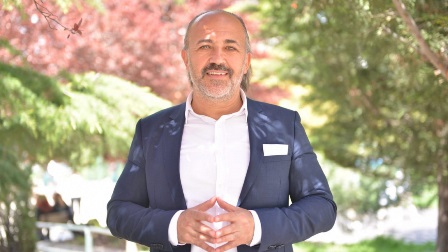 SUNUŞ: Okulumuz misyon, vizyon ve stratejik planı ile daha iyi bir eğitim seviyesine ulaşması düşüncesiyle sürekli yenilenmeyi ve kalite kültürünü kendisine ilke edinmeyi amaçlamaktadır. Kalite kültürü oluşturmak için eğitim ve öğretim başta olmak üzere insan kaynakları ve kurumsallaşma, sosyal faaliyetler, alt yapı, toplumla ilişkiler ve kurumlar arası ilişkileri kapsayan 2019-2023 stratejik planı hazırlanmıştır.Mehmet Ulucan Özel  Eğitim Uygulama Okulu ve Özel Eğitim İş Uygulama Okulu  olarak en büyük amacımız özel eğitime muhtaç bireylere donanımlı ve güvenli bir ortamda eğitim öğretim vererek onların toplumda kendine yetebilen bireyler olarak yaşamalarını sağlamayı amaçlamaktır. Ayrıca toplumun da farklılıklara saygı duymasına yönelik farkındalık çalışmalarıyla özel çocuklarımızı topluma kazandırabilmektir.Mehmet Ulucan Özel  Eğitim Uygulama Okulu ve Özel Eğitim İş Uygulama Okulu stratejik planlama çalışmasına önce durum tespiti, yani okulun SWOT analizi yapılarak başlanmıştır. SWOT analizi tüm idari personelin ve öğretmenlerin katılımıyla uzun süren bir çalışma sonucu ilk şeklini almış, varılan genel sonuçların sadeleştirilmesi ise okul yönetimi ile öğretmenlerden oluşan kurul tarafından yapılmıştır. Daha sonra SWOT sonuçlarına göre stratejik planlama aşamasına geçilmiştir. Bu süreçte okulun amaçları, hedefleri, hedeflere ulaşmak için gerekli stratejiler, eylem planı ve sonuçta başarı veya başarısızlığın göstergeleri ortaya konulmuştur. Denilebilir ki SWOT analizi bir kilometre taşıdır okulumuzun bugünkü resmidir ve stratejik planlama ise bugünden yarına nasıl hazırlanmamız gerektiğine dair kalıcı bir belgedir.Stratejik Plan' da belirlenen hedeflerimizi ne ölçüde gerçekleştirdiğimiz, plan dönemi içindeki her yılsonunda gözden geçirilecek ve gereken revizyonlar yapılacaktır.Mehmet Ulucan Özel  Eğitim Uygulama Okulu ve Özel Eğitim İş Uygulama Okulu Stratejik Planı (2019-2023)’de belirtilen amaç ve hedeflere ulaşmamızın okulumuzun gelişme ve kurumsallaşma süreçlerine önemli katkılar sağlayacağına inanmaktayız                                                                                            		         Cuma Ali CANOkul MüdürüİçindekilerSUNUŞ	Hata! Yer işareti tanımlanmamış.İçindekiler	5BÖLÜM I: GİRİŞ ve PLAN HAZIRLIK SÜRECİ	8BÖLÜM II: DURUM ANALİZİ	9Okulun Kısa Tanıtımı	9Okulun Mevcut Durumu: Temel İstatistikler	10Okul Künyesi	10PAYDAŞ ANALİZİ	15GZFT (Güçlü, Zayıf, Fırsat, Tehdit) Analizi	18Gelişim ve Sorun Alanları	21BÖLÜM III: MİSYON, VİZYON VE TEMEL DEĞERLER	24MİSYONUMUZ	24VİZYONUMUZ	24TEMEL DEĞERLERİMİZ	24BÖLÜM IV: AMAÇ, HEDEF VE EYLEMLER	25TEMA I: EĞİTİM VE ÖĞRETİME ERİŞİM	25Performans Göstergeleri	26EYLEMLER	27TEMA II: EĞİTİM-ÖĞRETİMDE KALİTE	28Stratejik Amaç 2	28Stratejik Hedef 2.1	28Performans göstergeleri	28EYLEMLER	29Stratejik Hedef 2.2	32Performans Göstergeleri	32EYLEMLER	32Stratejik Hedef 2.3	33Performans göstergeleri	33EYLEMLER	33TEMA III: KURUMSAL KAPASİTE	34Stratejik Amaç 3	34Stratejik Hedef 3.1	34Performans Göstergeleri	34EYLEMLER	35Stratejik Hedef 3.2	36Performans Göstergeleri	36EYLEMLER	37Stratejik Hedef 3.3	38Performans Göstergeleri	38EYLEMLER	39Stratejik Hedef 3.4	40Performans Göstergeleri	40EYLEMLER	41V. BÖLÜM: MALİYETLENDİRME	42VI. BÖLÜM: İZLEME VE DEĞERLENDİRME	43EKLER:	43BÖLÜM I: GİRİŞ ve PLAN HAZIRLIK SÜRECİ2019-2023 dönemi stratejik plan hazırlanması süreci Üst Kurul ve Stratejik Plan Ekibinin oluşturulması ile başlamıştır. Ekip tarafından oluşturulan çalışma takvimi kapsamında ilk aşamada durum analizi çalışmaları yapılmış ve durum analizi aşamasında paydaşlarımızın plan sürecine aktif katılımını sağlamak üzere paydaş anketi, toplantı ve görüşmeler yapılmıştır.Durum analizinin ardından geleceğe yönelim bölümüne geçilerek okulumuzun amaç, hedef, gösterge ve eylemleri belirlenmiştir. Çalışmaları yürüten ekip ve kurul bilgileri altta verilmiştir.STRATEJİK PLAN ÜST KURULUBÖLÜM II: DURUM ANALİZİDurum analizi bölümünde okulumuzun mevcut durumu ortaya konularak neredeyiz sorusuna yanıt bulunmaya çalışılmıştır. Bu kapsamda okulumuzun kısa tanıtımı, okul künyesi ve temel istatistikleri, paydaş analizi ve görüşleri ile okulumuzun Güçlü Zayıf Fırsat ve Tehditlerinin (GZFT) ele alındığı analize yer verilmiştir.Okulun Kısa Tanıtımı 	Okulumuz Milli Eğitim Bakanlığı Özel Eğitim ve Rehberlik Hizmetleri Genel Müdürlüğü'ne bağlı bir Özel Eğitim Okulu olup; Ankara ili Çankaya ilçesi Çayyolu semtinde bulunmaktadır. İki katlı,  gündüzlü bir özel eğitim kurumudur. Okulumuz 2001 yılında ilkokul olarak hizmet vermeye başlamış fakat 2011 yılından bu yana 6-23 yaş grubundaki özel gereksinimli çocuklara hizmet vermektedir. 	 Okulumuzda; otizmli ve zihinsel engelli bireylerin ileride başkalarına bağımlı olmadan yaşamlarını sürdürmeleri, kendi kendilerine yeterli duruma gelmeleri için toplumla bütünleşmelerini sağlayacak programlar ve mesleki eğitim programları uygulanmaktadır. Bu doğrultuda grup eğitimi ve bireysel eğitim verilmektedir. Öğrenciler, akademik derslerle beraber, sınıf öğretmenleriyle birlikte görsel sanatlar ve müzik sınıflarından, yaşam odasından, oyun odasından, spor odasında ve el sanatları atölyesinden yararlanmaktadırlar. Okulumuza gelen öğrenciler, performans düzeyleri belirlendikten sonra grup eğitimine yönlendirilir. Her öğrenci için eğitsel performansları doğrultusunda Bireyselleştirilmiş Eğitim Programı ( BEP) hazırlanır. BEP; öğrencinin aldığı her ders, her beceri alanı için ayrı olarak hazırlanır. 	Amacımız bireyin var olan potansiyelini ortaya çıkararak geliştirmek, bireyi yetenekleri doğrultusunda yapabileceği bir işte eğitmek, ekonomik ve sosyal refahını sağlamanın yanında mesleki ve sosyal yaşam becerileri kazanmış, öz güven sahibi, üretime ve toplumsal yaşama tam katılım sağlayan bir birey olarak yetiştirmektir. Bunun için gerekli olan akademik bilgi, sosyal beceri, tutum, davranış, mesleki eğitim ve istihdamlarına yönelik eğitimler verilmektedir. Çalışmalarımızın temel noktası öğrencilerimizin iletişim becerilerini kazanmalarına yöneliktir. Otizmli çocuklarda iletişim engelleri yaratan temel özelliklerin tanımlanması ve bu engellerin ortadan kaldırılabilesi için yapılacak eğitim çalışmaları öğretmenlerin ve ailelerin çocuklarımıza ulaşabilmelerinde büyük önem taşımaktadır. 	Ayrıca öğrenci velilerimize; öğrencilerimize okulda verilen eğitimi evde ve günlük yaşamlarında devam ettirebilmeleri için aile eğitimleri verilmektedir. Buna ek olarak okulumuz rehberlik servisi velilerimize otizmli ve zihinsel engelli öğrencilerin ergenlik çağı ile ilgili sorunlar vb konularda bilgilendirme eğitimleri ve danışmanlık hizmetleri vermektedir. Okulun Mevcut Durumu: Temel İstatistiklerOkul KünyesiOkulumuzun temel girdilerine ilişkin bilgiler altta yer alan okul künyesine ilişkin tabloda yer almaktadır.Temel Bilgiler Tablosu- Okul Künyesi Çalışan BilgileriOkulumuzun çalışanlarına ilişkin bilgiler altta yer alan tabloda belirtilmiştir.Çalışan Bilgileri TablosuOkulumuz Bina ve Alanları	Okulumuzun binası ile açık ve kapalı alanlarına ilişkin temel bilgiler altta yer almaktadır.Okul Yerleşkesine İlişkin Bilgiler Sınıf ve Öğrenci Bilgileri	Okulumuzda yer alan sınıfların öğrenci sayıları alttaki tabloda verilmiştir.Donanım ve Teknolojik KaynaklarımızTeknolojik kaynaklar başta olmak üzere okulumuzda bulunan çalışır durumdaki donanım malzemesine ilişkin bilgiye alttaki tabloda yer verilmiştir.Teknolojik Kaynaklar TablosuGelir ve Gider BilgisiOkulumuzun genel bütçe ödenekleri, okul aile birliği gelirleri ve diğer katkılarda dâhil olmak üzere gelir ve giderlerine ilişkin son iki yıl gerçekleşme bilgileri alttaki tabloda verilmiştir.PAYDAŞ ANALİZİKatılımcılık görüş bildirme plana sahiplik stratejik planlamanın temel unsurlarındandır. Okulumuzda hizmeti yapan ve hizmeti alanların görüşlerine başvurulmuştur. Görüş ve öneriler anketler ve görüşme formları geliştirilerek paydaşlardan alınmıştır. Bir grup anket istatistikî veri olarak değerlendirilmiş olup kalite kriterlerini belirleme anketi ve görüşme formları aracılığı ile yazılı olarak görüş ve öneri istenmiştir. Çalışma gruplarının oluşumunda gönüllülük esas alınmıştır. Paydaş analizi ile vizyon misyon ve değerlerimiz tekrar gözden geçirilerek paydaşların önerileri değerlendirilerek düzenleme yapılmıştır. Katılımcılıkta paydaş analizinin önemi gerçekliğinin farkında olarak çalışma guruplarının faaliyetlerinde de anket ve formlar geliştirilerek görüş ve önerilere başvurulacaktır.  Öğrenci anketi okulumuz öğrencileri orta ağır otizm gurubu olduğundan dolayı uygulanamamıştır..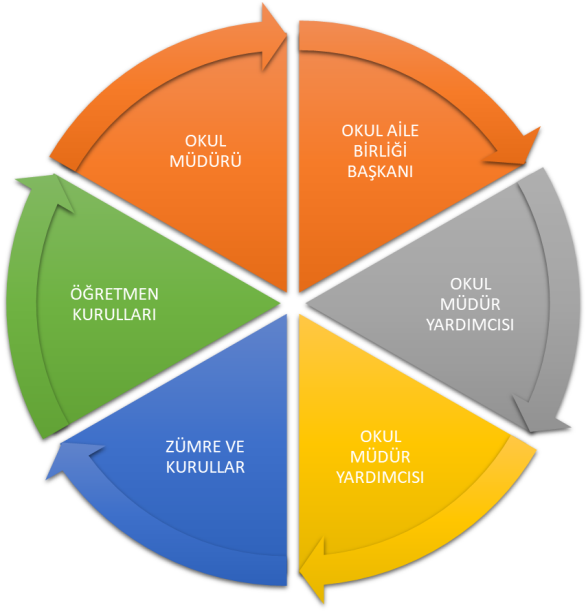 Öğretmen Anketi SonuçlarıVeli Anketi SonuçlarıGZFT (Güçlü, Zayıf, Fırsat, Tehdit) AnaliziOkulumuzun temel istatistiklerinde verilen okul künyesi, çalışan bilgileri, bina bilgileri, teknolojik kaynak bilgileri ve gelir gider bilgileri ile paydaş anketleri sonucunda ortaya çıkan sorun ve gelişime açık alanlar iç ve dış faktör olarak değerlendirilerek GZFT tablosunda belirtilmiştir. Dolayısıyla olguyu belirten istatistikler ile algıyı ölçen anketlerden çıkan sonuçlar tek bir analizde birleştirilmiştir.Kurumun güçlü ve zayıf yönleri donanım, malzeme, çalışan, iş yapma becerisi, kurumsal iletişim gibi çok çeşitli alanlarda kendisinden kaynaklı olan güçlülükleri ve zayıflıkları ifade etmektedir ve ayrımda temel olarak okul müdürlüğü kapsamından bakılarak iç faktör ve dış faktör ayrımı yapılmıştır. Güçlü ve zayıf yönler belirlenirken, anket sonuçlarına göre 3.50 ve altı zayıf yön; 3.50 ve üstü güçlü yön olarak alınmıştır.Çalışanların okulda bulundukları süre, bilgi birikimleri, eğitim durumları, hizmet içi eğitimleri, velilerin veli toplantılarına katılım oranları, eğitim durumları gibi faktörler göz önünde bulundurularak anket sonuçları değerlendirilmiştir.Yönetim ve iletişim süreçleri,  anket sonuçları ve diğer verilere göre değerlendirilmiştir. Anket sonuçlarına göre tablodaki güçlü ve zayıf yönler açıklamaya göre doldurulmuştur.İçsel FaktörlerDışsal FaktörlerGelişim ve Sorun AlanlarıGelişim ve sorun alanları analizi ile GZFT analizi sonucunda ortaya çıkan sonuçların planın geleceğe yönelim bölümü ile ilişkilendirilmesi ve buradan hareketle hedef, gösterge ve eylemlerin belirlenmesi sağlanmaktadır. Gelişim ve sorun alanları ayrımında eğitim ve öğretim faaliyetlerine ilişkin üç temel tema olan Eğitime Erişim, Eğitimde Kalite ve kurumsal Kapasite kullanılmıştır. Eğitime erişim, öğrencinin eğitim faaliyetine erişmesi ve tamamlamasına ilişkin süreçleri; Eğitimde kalite, öğrencinin akademik başarısı, sosyal ve bilişsel gelişimi ve istihdamı da dâhil olmak üzere eğitim ve öğretim sürecinin hayata hazırlama evresini; Kurumsal kapasite ise kurumsal yapı, kurum kültürü, donanım, bina gibi eğitim ve öğretim sürecine destek mahiyetinde olan kapasiteyi belirtmektedir.Gelişim ve sorun alanlarına ilişkin GZFT analizinden yola çıkılarak saptamalar yapılırken yukarıdaki tabloda yer alan ayrımda belirtilen temel sorun alanlarına dikkat edilmiştir.Gelişim ve Sorun AlanlarımızBÖLÜM III: MİSYON, VİZYON VE TEMEL DEĞERLEROkul Müdürlüğümüzün Misyon, vizyon, temel ilke ve değerlerinin oluşturulması kapsamında öğretmenlerimiz, öğrencilerimiz, velilerimiz, çalışanlarımız ve diğer paydaşlarımızdan alınan görüşler, sonucunda stratejik plan hazırlama ekibi tarafından oluşturulan Misyon, Vizyon, Temel Değerler; Okulumuz üst kurulana sunulmuş ve üst kurul tarafından onaylanmıştır.MİSYONUMUZOkulumuz özel eğitime muhtaç bireylere donanımlı ve güvenli bir ortamda eğitim öğretim vererek onların toplumda kendine yetebilen bireyler olarak yaşamalarını sağlamayı amaçlamaktadır VİZYONUMUZFarkındalığı daha yüksek bir toplumda daha bağımsız bir yaşamTEMEL DEĞERLERİMİZTürk Milli Eğitim temel amaç ve değerleri rehberliğinde temel değerlerimiz:1. Eğitim-öğretimin özel gereksinimli bireyler için de gereklilik oluşunun farkına varma2 Merkezimizde her öğrencinin gelişmesi için ortam hazırlama3. Otizmli öğrencilerimize, performansları ölçüsünde ihtiyaçlarına yönelik kaliteli eğitim verme4. Otizmli öğrencilerimizin ailelerine bilgilendirme ve psikolojik destek sağlayarak rehberlik etme5. Mevcut teknolojik kaynaklardan öğretim işlerinde maksimum faydalanma6. Değişimin ve sürekli gelişmenin önemine inanma7. Otizm ve otizmli çocuklar hakkında toplumun tüm kesimlerini bilgilendirme8. Öğrenci başarısını arttırmak için engel durumlarını göz önünde bulundurarak tüm imkânları etkin ve etkili kullanma10. Ahlaki değerlere , insan hak ve özgürlüklerine bağlı olma11. Verilere dayalı ve saydam yönetim anlayışıyla hareket etme12. Var olan değerleri koruma ve geliştirebilme13. “Eğitimde feda edilecek tek bir fert yoktur.” Anlayışı ile çalışmalarımızı yürütüp, toplumda bu anlayış doğrultusunda bilinç oluşturmaBÖLÜM IV: AMAÇ, HEDEF VE EYLEMLERTEMA I: EĞİTİM VE ÖĞRETİME ERİŞİMStratejik Amaç: Eğitimde niteliği arttırmak için öğrencilerin 1.sınıftan itibaren okulumuza başlamalarını sağlamakStratejik Hedef 1.1.: Birinci kademeye ilk  kayıt sayısının düşüş nedenlerinin, araştırılarak, eğitim alabilecek durumdaki öğrencilerin RAM  ile iş birliği yapılarak,  okulumuza 1.sınıftan başlama oranını artırmak, Eğitimin kalitesini ve  sürekliliğini sağlamak.Stratejik Hedef 1.2.: Kendi eğitim bölgemizdeki kayıtlı öğrenci sayısını arttırmak.Performans Göstergeleri2015 yılı itibari ile 1. Kademeye ilk kayıt yaptıran öğrenci sayısı 1, 2016 yılı itibari ile 1. Kademeye ilk kayıt yaptıran öğrenci sayısı 1, 2017 yılı itibari ile 1. Kademeye ilk kayıt yaptıran öğrenci sayısı 9, 2018 yılı itibari ile 1. Kademeye ilk kayıt yaptıran öğrenci sayısı 4,  2019 yılı itibari ile 1. Kademeye ilk kayıt yaptıran öğrenci sayısı 2’dir. 2020 yılında sınıf kapasiteleri doldurularak eğitim verilmesi planlanmaktadır. Tahmini mevcut sayının 1.  Kademe için her sınıf düzeyinde 3’er şube olacak şekilde toplamda 12 öğrencinin kayıtlı olması beklenmektedir.2015 yılı itibari ile okulumuza kendi bölgemizde ikamet eden öğrenci sayımız 3’dür.2023 yılında hedeflediğimiz sayı, her kademe için en az 10 ar öğrencidir.EYLEMLER TEMA II: EĞİTİM-ÖĞRETİMDE KALİTEStratejik Amaç 2Özel eğitimin önemini kavratarak, eğitim öğretimin kalitesini engelleyen unsurları belirleyerek, kalitenin yükseltilmesini ve eğitim kalitesini azaltan unsurların ortadan kaldırılmasını sağlamak.Stratejik Hedef 2.1Aileler, okul ve öğrenci arasında işbirliği sağlayıp, eğitimin etkililiğini artırmak.Performans göstergeleri	Ülkemizde özellikle son 10 yılda özel eğitim alanında okullaşma oranları hedeflenen düzeylere yaklaşmıştır. Özellikle 4+4+4 eğitim sisteminin hayata geçmesiyle birlikte eğitimin zorunlu hale gelmesi özel gereksinimi olan öğrenciler için bir fırsat olmuştur. Daha önce eğitimden yoksun olarak ötelenmiş aileler ve öğrenciler bu sistemle birlikte okullaşmış ve kabul görmüştür. Özel gereksinimli bireylere eğitim olanakları tanınmasıyla toplumsal farkındalık yaratılırken aynı zamanda da istihdam olanağı sağlanmaya başlanmıştır. Bu nedenle eğitim ve öğretime erişimin adil şartlar altında sağlanmasının yanı sıra eğitim ve öğretimin kalitesinin artırılması da öncelikli alanlardan birisi haline gelmiştir. Nitelikli bireylerin yetiştirilmesine imkân sağlayacak kaliteli bir eğitim sistemi; bireylerin potansiyellerinin açığa çıkarılmasına ortam sağlayarak hem bedensel, ruhsal ve zihinsel gelişimlerini desteklemeli hem de akademik başarı düzeylerini artırmalıdır. Ülkeler kaliteli bir eğitim öğretim hizmeti sunmak ve sunulan hizmetin sürekliliğini sağlamak amacıyla eğitim ve öğretim sistemlerini belirli ölçütler doğrultusunda ulusal ve uluslararası bazda değerlendirmek zorundadır. 	Ülkemizin katılım sağladığı uluslararası değerlendirmeler incelendiğinde, bireylerin büyük bir kısmının temel becerileri sergileyemediği görülmektedir.  	Kaliteli bir eğitim için bütün bireylerin bedensel, ruhsal ve zihinsel gelişimlerine yönelik faaliyetlere katılımı desteklenmelidir. Öğrencilerimizin bedensel, ruhsal ve zihinsel gelişimlerine katkı sağlamak amacıyla yerel düzeyde sportif, sanatsal ve kültürel faaliyetler gerçekleştirilmektir.  Ancak mevcut durumda söz konusu faaliyetlerin izlenmesine olanak sağlayacak bir sistem bulunmamaktadır.  	EYLEMLERStratejik Hedef 2.2Otizmli öğrencilerin sahip olduğu mesleği becerilerine uygun bir iş yerinde çalışma imkânı sağlamak .Kurumumuzun  İş Uygulama Okulu kısmı 2016  yılında kurulması ile mesleki anlamda öğrenci kabul etmeye başlamıştır.  Fakat kabul edilen öğrencilerimiz ağır davranış problemleri olduğu için mesleki eğitim yeterli düzeyde  değildir.  Bütün  bu  zorluklara  rağmen  mesleki  eğitim  çalışmaları  el sanatları dersleri ile yapılmaktadır. Bu dersler El Sanatları Öğretmeni ve Özel Eğitim öğretmenleriyle sürdürülmektedir. 		Performans Göstergeleri	EYLEMLERStratejik Hedef 2.3Eğitimde yenilikçi yaklaşımlar kullanılarak uluslararası öğrenci/öğretmen hareketliliğinin artmasını sağlamak.Performans göstergeleriKüreselleşme ile birlikte eğitim ve iş hayatı için hareketlilik ön plana çıkan konuların başında gelmektedir. Bu bağlamda eğitim ve öğretim sisteminin talep eden bireylerin hareketliliğini destekleyecek şekilde planlanması gerekmektedir. EYLEMLERTEMA III: KURUMSAL KAPASİTEStratejik Amaç 3Kaliteli bir eğitim öğretim ortamı yaratmak için okul binası ve fiziki yapının özel eğitime uygun hale getirilmesini sağlamak. Stratejik Hedef 3.1Okul ve sınıf pencerelerinin kapılarının,  sınıfların bakım ve onarımı, güvenliğin artırılması ve doğabilecek riskleri azaltmayı sağlamak.Performans GöstergeleriEYLEMLERStratejik Hedef 3.2Okulumuzda plan dönemi sonuna kadar Fatih Projesi kapsamında okulumuzda mevcut bulunmayan akıllı tahta ve tablet bilgisayar ihtiyacımızın karşılanmasını sağlamak. Performans GöstergeleriOkulumuzun fiziki ortamlarının iyileştirilerek ihtiyaca cevap verecek düzeye getirilmesi, alternatif finansal kaynaklarla eğitimin desteklenmesi, kaynak kullanımında etkinliğin ve verimliliğin sağlanması amaçlanmıştır. Akıllı tahta ve tablet bilgisayar ihtiyacımızın karşılanması için girişimlerde bulunularak gerçekleştirilmesi sağlanacaktır.Hedefin gerçekleştirilmesi ile belirlenen kurum standartlarına uygun eğitim ortamları tesis edilecek ve etkin, verimli bir mali yönetim yapısı oluşturulması planlanmaktadır.EYLEMLERStratejik Hedef 3.3Plan dönemi sonuna kadar özel eğitim alanı atölye derslerinin ve dersliklerinin fiziki yapısının, ulusal ve uluslararası örneklerinin incelenerek iyileştirilmesinin sağlaması.Performans GöstergeleriKüreselleşme ile birlikte eğitim ve iş hayatı için hareketlilik ön plana çıkan konuların başında gelmektedir. Bu bağlamda eğitim ve öğretim sisteminin talep eden bireylerin hareketliliğini destekleyecek şekilde planlanması gerekmektedir. Okulumuzda görev yapan yönetici ve öğretmenlerin hizmet içi eğitim faaliyetlerine katılımı desteklenerek, özel eğitim alanında daha fazla eğitim almaları konusunda araştırmalar yapılacaktır. Üniversiteler, STK’lar vb. kurumlarla işbirliği içerisinde çalışılması planlanmaktadır.EYLEMLERStratejik Hedef 3.4Plan dönemi sonuna kadar öğrencilerin sosyalleşmesi aynı zamanda beden ve ruh sağlığına katkı sağlamak amacıyla okul bahçesine spor kompleksi yapılmasını sağlamak.Performans GöstergeleriHer geçen gün artan enformasyon teknolojilerinin imkân ve fırsatlarından yararlanmak amacıyla çalışmalar düzenlenecek, değişen ve gelişen teknolojiye ayak uydurmak için personelin eğitim alması ve kendini geliştirmesine fırsat sağlanacaktır. Bunun yanı sıra spor salonu projesine ait donanımlar okulumuzda altyapısı sağlanması hedeflenmiştir.EYLEMLERV. BÖLÜM: MALİYETLENDİRME2019-2023 Stratejik Planı Faaliyet/Proje Maliyetlendirme TablosuVI. BÖLÜM: İZLEME VE DEĞERLENDİRMEOkulumuz Stratejik Planı izleme ve değerlendirme çalışmalarında 5 yıllık Stratejik Planın izlenmesi ve 1 yıllık gelişim planın izlenmesi olarak ikili bir ayrıma gidilecektir. Stratejik planın izlenmesinde 6 aylık dönemlerde izleme yapılacak denetim birimleri, il ve ilçe millî eğitim müdürlüğü ve Bakanlık denetim ve kontrollerine hazır halde tutulacaktır.Yıllık planın uygulanmasında yürütme ekipleri ve eylem sorumlularıyla aylık ilerleme toplantıları yapılacaktır. Toplantıda bir önceki ayda yapılanlar ve bir sonraki ayda yapılacaklar görüşülüp karara bağlanacaktır. EKLER:Öğretmen, öğrenci ve veli anket örnekleri klasör ekinde olup okullarınızda uygulanarak sonuçlarından paydaş analizi bölümü ve sorun alanlarının belirlenmesinde yararlanabilirsiniz.Üst Kurul BilgileriÜst Kurul BilgileriÜst Kurul BilgileriAdı SoyadıUnvanıUnvanıCuma Ali CANOkul MüdürüOkul MüdürüElif Sara SAYINMdr. Yrd.Mdr. Yrd.Berat ÇELİKÖzel Eğt. Öğrt.Özel Eğt. Öğrt.Erdem DİNÇEROkul Aile Brl. Bşk.Okul Aile Brl. Bşk.Ekip BilgileriEkip BilgileriEkip BilgileriAdı SoyadıAdı SoyadıUnvanıKazım ALAYBAYKazım ALAYBAYMdr. Yrd.Gülsüm TURALIGülsüm TURALIÖzel Eğt. Öğrt.Huri Misal ERHuri Misal ERÖzel Eğt. Öğrt.Aslı ASLANAslı ASLANBeden Eğt. Öğrt.M. Bilge AYTAÇOĞLUM. Bilge AYTAÇOĞLUGörsel Snt. Öğrt.İli: ANKARAİli: ANKARAİli: ANKARAİli: ANKARAİlçesi: ÇANKAYAİlçesi: ÇANKAYAİlçesi: ÇANKAYAİlçesi: ÇANKAYAAdres:Ahmet Taner Kışlalı Mah. 2758. Sok. No:3Ahmet Taner Kışlalı Mah. 2758. Sok. No:3Ahmet Taner Kışlalı Mah. 2758. Sok. No:3Coğrafi Konum (link):Coğrafi Konum (link):https://goo.gl/maps/EBuPMmuXkUqhttps://goo.gl/maps/EBuPMmuXkUqTelefon Numarası: 0 312 240 93 260 312 240 93 260 312 240 93 26Faks Numarası:Faks Numarası:0312 240 93 960312 240 93 96e- Posta Adresi:757641@meb.k12.tr757641@meb.k12.tr757641@meb.k12.trWeb sayfası adresi:Web sayfası adresi:mehmetulucanozelegitim.meb.k12.trmehmetulucanozelegitim.meb.k12.trKurum Kodu:757641757641757641Öğretim Şekli:Öğretim Şekli:Tam GünTam GünOkulun Hizmete Giriş Tarihi : 2001Okulun Hizmete Giriş Tarihi : 2001Okulun Hizmete Giriş Tarihi : 2001Okulun Hizmete Giriş Tarihi : 2001Toplam Çalışan Sayısı :Toplam Çalışan Sayısı :7171Öğrenci Sayısı:Kız2121Öğretmen SayısıKadın6060Öğrenci Sayısı:Erkek5656Öğretmen SayısıErkek88Öğrenci Sayısı:Toplam7777Öğretmen SayısıToplam6868Derslik Başına Düşen Öğrenci SayısıDerslik Başına Düşen Öğrenci SayısıDerslik Başına Düşen Öğrenci Sayısı: 4Şube Başına Düşen Öğrenci SayısıŞube Başına Düşen Öğrenci SayısıŞube Başına Düşen Öğrenci Sayısı: 4Öğretmen Başına Düşen Öğrenci SayısıÖğretmen Başına Düşen Öğrenci SayısıÖğretmen Başına Düşen Öğrenci Sayısı: 2Şube Başına 30’dan Fazla Öğrencisi Olan Şube SayısıŞube Başına 30’dan Fazla Öğrencisi Olan Şube SayısıŞube Başına 30’dan Fazla Öğrencisi Olan Şube Sayısı: 0Öğrenci Başına Düşen Toplam Gider MiktarıÖğrenci Başına Düşen Toplam Gider MiktarıÖğrenci Başına Düşen Toplam Gider Miktarı135,7 TLÖğretmenlerin Kurumdaki Ortalama Görev SüresiÖğretmenlerin Kurumdaki Ortalama Görev SüresiÖğretmenlerin Kurumdaki Ortalama Görev Süresi2 YILUnvan*ErkekKadınToplamOkul Müdürü ve Müdür Yardımcısı213Kadrolu Sınıf Öğretmeni189Görevlendirme Sınıf Öğretmeni178Ücretli Sınıf Öğretmeni63238Branş Öğretmeni1212Rehber Öğretmen11İdari Personel11Yardımcı Personel134Güvenlik Personeli00Toplam Çalışan Sayıları116576Okul Bölümleri Okul Bölümleri Özel AlanlarVarYokOkul Kat SayısıBodrum Zemin  +2 KatÇok Amaçlı SalonVarDerslik Sayısı27Çok Amaçlı SahaYokDerslik Alanları (m2)624KütüphaneYokKullanılan Derslik Sayısı27Fen LaboratuvarıYokŞube Sayısı27Bilgisayar LaboratuvarıYokİdari Odaların Alanı (m2)92El Sanatları AtölyesiVarÖğretmenler Odası (m2)72Beceri AtölyesiYokOkul Oturum Alanı (m2)750PansiyonYokOkul Bahçesi (Açık Alan)(m2)3880Yaşam OdasıVarOkul Kapalı Alan (m2)3000Müzik SınıfıVarSanatsal, bilimsel ve sportif amaçlı toplam alan (m2)273Görsel Sanatlar SınıfıVarYemekhane (m2)66Spor OdasıVarTuvalet Sayısı12AnasınıfıVarDiğer (………….)Oyun OdasıVarİbadethaneVarSINIFIKızErkekToplamSINIFIKızErkekToplamSINIFIKızErkekToplamAnasınıfı1015/A0339/A0331/A0225/B1129/B0222/A5386/A12310/A0223/A1346/B12310/B2133/B3036/C11210/C1343/C0337/A02211/A1124/A0337/B13411/B0228/A12312/A0228/B12312/B0228/C0338/D033Akıllı Tahta Sayısı24TV Sayısı3Masaüstü Bilgisayar Sayısı8Yazıcı Sayısı4Taşınabilir Bilgisayar Sayısı1Fotokopi Makinası Sayısı3Projeksiyon Sayısı2İnternet Bağlantı Hızı200 MBYıllarGelir MiktarıGider Miktarı20178.6587.914201810.9873.410MEHMET ULUCAN ÖZEL EĞİTİM UYGULAMA OKULUMEHMET ULUCAN ÖZEL EĞİTİM UYGULAMA OKULUSTRATEJİK PLANI (2019-2023)STRATEJİK PLANI (2019-2023)   “ İÇ PAYDAŞ ÖĞRETMEN GÖRÜŞ VE DEĞERLENDİRMELERİ” ANKET FORMU     “ İÇ PAYDAŞ ÖĞRETMEN GÖRÜŞ VE DEĞERLENDİRMELERİ” ANKET FORMU  ANKET SONUCUANKET SONUCU   “ İÇ PAYDAŞ ÖĞRETMEN GÖRÜŞ VE DEĞERLENDİRMELERİ” ANKET FORMU     “ İÇ PAYDAŞ ÖĞRETMEN GÖRÜŞ VE DEĞERLENDİRMELERİ” ANKET FORMU  ANKET SONUCUANKET SONUCUSIRA NOGÖSTERGELERSONUÇSONUÇ %1Okulumuzda alınan kararlar, çalışanların katılımıyla alınır.2,9659,302Kurumdaki tüm duyurular çalışanlara zamanında iletilir.4,1182,113Her türlü ödüllendirmede adil olma, tarafsızlık ve objektiflik esastır.2,8657,194Kendimi, okulun değerli bir üyesi olarak görürüm.2,8957,895Çalıştığım okul bana kendimi geliştirme imkânı tanımaktadır.3,0060,006Okul, teknik araç ve gereç yönünden yeterli donanıma sahiptir.1,5130,187Okulda çalışanlara yönelik sosyal ve kültürel faaliyetler düzenlenir.1,6332,638Okulda öğretmenler arasında ayrım yapılmamaktadır.2,2144,219Okulumuzda yerelde ve toplum üzerinde olumlu etki bırakacak çalışmalar yapmaktadır.2,4649,1210Yöneticilerimiz, yaratıcı ve yenilikçi düşüncelerin üretilmesini teşvik etmektedir.2,7755,4411Yöneticiler, okulun vizyonunu, stratejilerini, iyileştirmeye açık alanlarını vs. çalışanlarla paylaşır.2,9558,9512Okulumuzda sadece öğretmenlerin kullanımına tahsis edilmiş yerler yeterlidir.1,9338,6013Alanıma ilişkin yenilik ve gelişmeleri takip eder ve kendimi güncellerim.3,9679,30GENEL DEĞERLENDİRMEGENEL DEĞERLENDİRME2.7154.22VELİ MEMNUNİYET ANKETİ         VELİ MEMNUNİYET ANKETİ         MEMNUNİYET ANKET SONUCUMEMNUNİYET ANKET SONUCUVELİ MEMNUNİYET ANKETİ         VELİ MEMNUNİYET ANKETİ         MEMNUNİYET ANKET SONUCUMEMNUNİYET ANKET SONUCUSIRA NOGÖSTERGELERSONUÇSONUÇ %1İhtiyaç duyduğumda okul çalışanlarıyla rahatlıkla görüşebiliyorum.4,3586,942Bizi ilgilendiren okul duyurularını zamanında öğreniyorum. 4,3186,123Öğrencimle ilgili konularda okulda rehberlik hizmeti alabiliyorum.4,2284,494Okula ilettiğim istek ve şikayetlerim dikkate alınıyor. 3,6973,885Öğretmenler yeniliğe açık olarak derslerin işlenişinde çeşitli yöntemler kullanmaktadır.4,1482,866Okulda yabancı kişilere karşı güvenlik önlemleri alınmaktadır. 3,5571,027Okulda bizleri ilgilendiren kararlarda görüşlerimiz dikkate alınır. 3,6372,658E-Okul Veli Bilgilendirme Sistemi ile okulun internet sayfasını düzenli olarak takip ediyorum.2,5551,029Çocuğumun okulunu sevdiğini ve öğretmenleriyle iyi anlaştığını düşünüyorum.4,4789,3910Okul, teknik araç ve gereç yönünden yeterli donanıma sahiptir.3,0861,6311Okul her zaman temiz ve bakımlıdır.4,0280,4112Okulun binası ve diğer fiziki mekanlar yeterlidir.2,9859,5913Okulumuzda yeterli miktarda sanatsal ve kültürel faaliyetler düzenlenmektedir.2,9258,37GENEL DEĞERLENDİRMEGENEL DEĞERLENDİRME3,6973,72GÜÇLÜ YÖNLERİMİZZAYIF YÖNLERİMİZVeli ve öğretmenlerin ihtiyaç duyduğunda okul idaresine rahatlıkla görüş ve önerilerini sunabilmesiOkulun fiziki mekânlarının yetersizliğiOkul içerisinde yapılan duyuruların çalışanlara ve velilere zamanında iletilmesiOkulun teknik araç ve gereç yönünden yeterli donanıma sahip olmamasıOkul idaresi,  öğretmen ve çalışan personelin güler yüzlü ve anlayışlı olmasıSınıfların. Atölyelerin ve spor salonunun gerekli materyal ve donanıma sahip olmamasıVelilerin idare ve öğretmen ile güçlü bir iletişim halinde olmasıSpor salonu ve atölyelerin sayısının yetersiz kalmasıOkul yönetiminin alınan kararlarda veli ve öğretmenin görüşlerini dikkate almasıOkulun bakım ve onarım eksiklerinin olmasıÖğretmenlerin yeniliklere açık gelişmeleri takip ederek ders işleyişinde çeşitli yöntemleri kullanabilmesi ve idarenin buna katkı sağlamasıYemekhanenin öğrenci sayısına uygun düzenlenmemesiVelilerin çocuklarının okulu sevdiği ve öğretmenleri ile iyi anlaştığı düşüncesinin yaygın olmasıYemekhane ortamının öğrenciler için uygun dizayn edilmemesiOkul idaresinin öğretmenleri yaratıcı ve yenilikçi düşünceler üretmesine teşvik etmesiKadrolu özel eğitim öğretmen sayısının yeterli olmamasıOkulun temiz ve bakımlı olmasıOkulda sadece öğretmenlerin kullanımına tahsis edilmiş yerlerin yeterli olmamasıSanatsal ve kültürel faaliyetlerin yapılmasıOkulda çalışanlara yönelik sosyal ve kültürel faaliyetlerin yeteri kadar düzenlenmemesi Okul idaresi ve öğretmenlerin öğrencilere gereken imkân ve kolaylıkları sağlayabilmesiOkulda çalışan öğretmenlere yönelik aktivitelerin yapılmamasıOkul tarafından veli, öğretmen ve çalışan personele yönelik eğitim seminerlerinin yapılmasıOkulda çalışan öğretmenlere yönelik aktivitelerin yapılmamasıOkul tarafından öğrenciye yönelik gezi ve eğlencelerin düzenlenmesiOkulda çalışan öğretmenlere yönelik aktivitelerin yapılmamasıOkul içinde ve dışında  (sergi, kermes ve sportif faaliyetler)   aktivitelerin düzenlenmesiOkulda çalışan öğretmenlere yönelik aktivitelerin yapılmamasıFırsatlarTehditlerHayat boyu öğrenmeyi destekleyen devlet politikaların varlığıEğitim ve öğretimin finansmanında yerel yönetimlerin katkısının yetersiz olmasıEğitimin sürdürülebilir ekonomik kalkınmadaki işlevi konusunda toplumsal farkındalıkGelişen ve değişen teknolojiye uygun donatım maliyetinin yüksek olmasıEğitim ve öğretime yönelik talebin giderek artmasıMedyada eğitim ve öğretime ilişkin çoğunlukla olumsuz haberlerin ön plana çıkarılmasıOkulların teknolojik alt yapıya sahip olması, Fatih projesi kapsamında olması, DYS sisteminin kullanılmasıKendi bölgemiz dışından gelen öğrenci kaydının fazla olmasıÖğrenci yemeklerine yönelik desteğin kurumlarca yapılmasıParçalanmış ve problemli ailelerTüm öğrencilerin ücretsiz olarak servislerle okula gelip gidebilmeleriVelilerin ekonomik durumunun düşük olmasıSivil toplum kuruluşları, belediyeler, üniversitelerle işbirliği içinde olunması.Okulun şehir merkezine uzaklığıSivil toplum kuruluşları, belediyeler, üniversitelerle işbirliği içinde olunması.Okul-aile birliğinin bütçesinin yetersizliği, Ulaşım ağının gelişmesiVelilerin eğitim düzeylerinin düşük olmasıOkulun yakınında hastane olmasıOkulun iş ve işlemlerinin mevzuata uygun yürütülmesiEğitime ErişimEğitimde KaliteKurumsal KapasiteTamamlayıcı eğitimAkademik BaşarıKurumsal İletişimOkula Devam/ DevamsızlıkSosyal, Kültürel ve Fiziksel GelişimKurumsal YönetimOkula Uyum, OryantasyonMateryal geliştirmeBina ve YerleşkeRAM ile etkili bir iş birliği içinde olunmasıİstihdam Edilebilirlik ve YönlendirmeDonanımYabancı ÖğrencilerÖğretim YöntemleriTemizlik, HijyenTam gün tam yıl eğitim kurslarıDers araç gereçleriİş Güvenliği, Okul GüvenliğiŞube öğrenci sayılarının yönetmeliğe uygun olması.Eğitici seminerlerTaşıma ve servisDevamsız öğrencilerin velilerine ulaşılıp devamlarının sağlanabilmesiÖğretim programlarının geliştirilmesinde katılımcı bir yaklaşımın benimsenmesiÖğrencilerin performans ve seviyelerine uygun BEP planlarının yapılıp uygulanması.1.TEMA: EĞİTİM VE ÖĞRETİME ERİŞİM1.TEMA: EĞİTİM VE ÖĞRETİME ERİŞİMÖzel eğitimde birinci sınıftan itibaren eğitimde okullaşmaİlköğretimde devamsızlıkOrtaöğretimde devamsızlık Zorunlu eğitimden erken ayrılmaTaşımalı eğitimÖzel eğitim okullarına  yönelik olumsuz algıÖğrencilere yönelik oryantasyon faaliyetleriÖzel eğitime ihtiyaç duyan bireylerin uygun eğitime erişimi2.TEMA: EĞİTİM VE ÖĞRETİMDE KALİTE2.TEMA: EĞİTİM VE ÖĞRETİMDE KALİTE1.Bilimsel, kültürel, sanatsal ve sportif faaliyetler2.Öğretmenlere yönelik hizmetiçi eğitimler3.Öğretmen yeterlilikleri4.BEP  geliştirme süreci5.Haftalık ders çizelgeleri 6.Eğitimde ve öğretim süreçlerinde bilgi ve iletişim teknolojilerinin kullanımı7.Özel eğitime ihtiyacı olan bireylere sunulan eğitim ve öğretim hizmetleri8.Okul sağlığı ve hijyen 9.Okul güvenliği10.Zararlı alışkanlıklar 11.Eğitsel, mesleki ve kişisel rehberlik hizmetleri3.TEMA: KURUMSAL KAPASİTE3.TEMA: KURUMSAL KAPASİTE1.Çalışanların ödüllendirilmesi ve motivasyon2.İnsan kaynağının genel ve mesleki yeterliklerinin geliştirilmesi3.Öğretmenlik mesleği adaylık eğitimi süreci4.Hizmet içi eğitim kalitesi5.Ödeneklerin etkin ve verimli kullanımı6.Alternatif finansman kaynaklarının artırılması7.Okul-Aile birlikleri8.Çalışma ortamı ve koşulları9.Okul ve kurumların fiziki kapasitesi10.Okul ve kurumların sosyal, kültürel, sanatsal ve sportif faaliyet alanlarının yetersizliği11.Özel eğitime ihtiyacı olan öğrencilere uygun eğitim ve öğretim ortamları12.Donatım eksikliği12.Teknolojik altyapı eksikliği14.Mevzuatın sık değişimi15.Stratejik yönetim ve planlama anlayışı16.İş sağlığı ve güvenliği NoPerformans GöstergeleriPerformans GöstergeleriÖnceki YıllarHedefHedefNoPerformans GöstergeleriPerformans Göstergeleri201820182023İlk Kayıtlı öğrenci sayısı (%)1.Kademe33161.2.1Kendi eğitim bölgemizde ikamet eden kayıtlı öğrenci sayısı1.Kademe--51.2.1Kendi eğitim bölgemizde ikamet eden kayıtlı öğrenci sayısı2. Kademe--101.2.1Kendi eğitim bölgemizde ikamet eden kayıtlı öğrenci sayısı3.Kademe3310NoEYLEMLERDiğer Sorumlu BirimlerAna SorumluÖzel eğitim ihtiyacı olan bireylerin okul öncesi eğitime katılımı artıracak şekilde RAM ile görüşülerek kayıt yaptıracak öğrenci sayılarının arttırımın sağlanması.Müdür YardımcısıOgye Ekip Üyeleri/Kalite Kurulu, Oab V.B.Müdür YardımcısıÖzel eğitim ihtiyacı olan bireylerin; eğitim bölgemizde eğitimin önemi ve getirileri hakkında bilgilendirme çalışmaları yapılacaktır.Okul Müdürü, Okul Müdür Yardımcısı, Okul Aile BirliğiM.E.M.Özel eğitim öğrencilerinin ücretsiz taşınması uygulamasına ilişkin mevzuat düzenlemesi yapılarak uygulamadaki aksaklıklar giderilecektir.M.E.M.BakanlıkÖzel eğitim ihtiyacı olan bireylerin bireysel farklılıkları da göz önünde bulundurularak tanısına uygun eğitime erişmelerini ve devam etmelerini sağlayacak imkânlar geliştirilecektir.Müdür Yardımcısı, Rehberlik Servisi, Sınıf ve Branş ÖğretmenleriMüdür YardımcısıÖzel gereksinimli bireylerin eğitim ve öğretime erişimlerine yönelik proje ve protokoller artırılacaktır.Müdür Yardımcısı, Rehberlik ServisiOkul MüdürüOkuldaki eğitimimizin kalitesini  tanıtmak amacıyla velilerin  bilgilendirilmesine yönelik çalışmaların kapsamı artırılacaktır.Müdür Yardımcısı, Rehberlik ServisiMüdür YardımcısıYurtdışında yaşayan, özel gereksinime ihtiyacı olan bireylerin eğitim alanlarının ve kalitelerinin incelenerek ülkemizdeki öğrencilerin ihtiyaçları doğrultusunda karşılaştırmalar yaparak eksik yönlerin giderilmesi sağlanacaktır.Müdür Yardımcısı, OGYE ekip üyeleri, Kalite Kurulu, Kulüpler, OAB vb.Müdür YardımcısıNoPerformans GöstergesiPerformans GöstergesiÖnceki yıllarHedefNoPerformans GöstergesiPerformans Göstergesi201820232.1.1Öğrencilerin BEP’ te yer alan hedeflere yılsonunda ulaşma oranının karşılığı olan alan başarı puanı ortalamaları1.Kademe851002.1.1Öğrencilerin BEP’ te yer alan hedeflere yılsonunda ulaşma oranının karşılığı olan alan başarı puanı ortalamaları2.Kademe801002.1.1Öğrencilerin BEP’ te yer alan hedeflere yılsonunda ulaşma oranının karşılığı olan alan başarı puanı ortalamaları3.Kademe801002.1.2Sanat, bilim, kültür ve spor alanlarında en az bir faaliyete katılan öğrenci oranı1.Kademe052.1.2Sanat, bilim, kültür ve spor alanlarında en az bir faaliyete katılan öğrenci oranı2.Kademe15252.1.2Sanat, bilim, kültür ve spor alanlarında en az bir faaliyete katılan öğrenci oranı3.Kademe5202.1.3Okuma-yazma öğrenebilecek seviyedeki öğrenciler arasında Okur-Yazar olma oranı1.Kademe052.1.3Okuma-yazma öğrenebilecek seviyedeki öğrenciler arasında Okur-Yazar olma oranı2.Kademe5102.1.3Okuma-yazma öğrenebilecek seviyedeki öğrenciler arasında Okur-Yazar olma oranı3.Kademe3102.1.4Sınıf tekrar oranı1.Kademe002.1.4Sınıf tekrar oranı2.Kademe002.1.4Sınıf tekrar oranı3.Kademe102.1.5Uluslararası yarışmalara katılan öğrenci sayısıTüm Kademeler022.1.6Beyaz Bayrak sertifikasına sahip olma sayısıTüm Kademeler01NoEYLEMLERSorumlu BirimlerKoordinatör Birim8.Özel eğitim kurumlarında ulusal ve uluslararası değerlendirmeler dikkate alınarak bireylerin bilgi eksiklerini gidermek, yeteneklerini engelleri göz önünde bulundurularak geliştirmek, derslerdeki başarılarını artırmak destek olmak amacıyla bireysel, bölgesel ve okul türü farklılıkları da göz önüne alınarak örgün ve yaygın eğitimi destekleme, hayata hazırlama ve yetiştirme kursları yaygınlaştırılacaktır.Müdür Yardımcısı, OGYE ekip üyeleri, Kalite Kurulu, Kulüpler, OAB vb.Müdür Yardımcısı9.Özel gereksinimli bireylerin eğitim ve öğretim ihtiyaçlarını karşılayacak öğretim programlarının geliştirilmesi için ilgili birim ve paydaşlarla iş birliği yapılacak; özel gereksinimli bireylerin eğitim ve öğretim süreçleri konusunda aile, öğretmen, yöneticilere eğitimler verilecektir.Müdür Yardımcısı, OGYE ekip üyeleri, Kalite Kurulu, Kulüpler, OAB vb.Müdür Yardımcısı10.Eğitsel, kişisel ve meslekî rehberlik faaliyetlerinin yürütülmesinde beşeri ve fiziki kaynaklarda yaşanan sıkıntıların da ortadan kaldırılabilmesi amacıyla, toplumsal farkındalık düzeyi artırılacak ve diğer kurumlarla da bu alanda işbirliğine gidilecektir.Müdür Yardımcısı, OGYE ekip üyeleri, Kalite Kurulu, Kulüpler, OAB vb.Müdür Yardımcısı11.Okul sağlığı ve hijyen konularında öğrencilerin, ailelerin ve çalışanların bilinçlendirilmesine yönelik faaliyetler yapılacaktır. Okullarımızın bu konulara ilişkin değerlendirmelere (Beyaz Bayrak vb.) katılmaları desteklenecektir.Müdür Yrd, OGYE ekip üyeleri, Kulüpler, OAB vb.Müdür Yardımcısı12.Okul güvenliği, çevreye duyarlılık, özel eğitime ihtiyaç duyan bireylere uygunluk gibi okulların mekânsal kalitesinin yükseltilmesi amacıyla; yeterli sosyal donatılara sahip, yenilikçi öğrenme ortamları sunan, çağdaş ve çevreye duyarlı eğitim ortamları için standartlar belirlenerek, standartlara uygunluk için mavi, yeşil vb. bayrak uygulamaları başlatılacaktır.RAMMEM13.Bütün eğitim kademelerinde sosyal, sanatsal, kültürel ve sportif faaliyetlerin sayısı, çeşidi ve öğrencilerin söz konusu faaliyetlere katılım oranı artırılacak, gerçekleştirilecek faaliyetlerin takip edilebilmesine imkân sağlayacak bir izleme sistemi geliştirilecektir.Müdür Yardımcısı, OGYE ekip üyeleri, Kalite Kurulu, Kulüpler, OAB vb.Müdür Yardımcısı14.Öğrencilerin olay ve olguları algılamaları açısından değerlendirebilmelerini sağlamak amacıyla iş uygulama sınıflarını geliştirmek, sergiler düzenleyerek faaliyetler gerçekleştirilecektir.Müdür Yardımcısı, OGYE ekip üyeleri, Kalite Kurulu, Kulüpler, OAB vb.Müdür Yardımcısı15İlgili paydaşlarla iş birliğinde engelli bireylerin eğitim ve öğretim ihtiyaçlarını karşılayacak öğretim programlarının geliştirilmesi ve güncellenmesi çalışmaları yapılacaktır. Engelli bireylerin eğitim ve öğretim süreçleri konusunda aile ve öğretmenlere eğitimler yapılacaktır.MEMMEB16.Özellikle öğretmenlere yönelik gerçekleştirilen uzaktan eğitim faaliyetlerine dikkat çekilecektir.Müdür YardımcısıOkul Müdürü 17.Özellikle sorun alanları olarak tespit edilen konularda (liderlik ve sınıf yönetimi, yetkinlik, öğretme usulü, ölçme ve değerlendirme, materyal hazırlama, iletişim kurma, teknolojiyi etkin ve verimli kullanma, yabancı dil, mesleki etik) öğretmenlerin belirli periyodlarda eğitim yapmaları sağlanacak ve ilgili kurum ve kuruluşlarla işbirliğine gidilecektir.Müdür Yardımcısı OGYE ekip üyeleri, Kalite Kurulu, OAB vbOkul Müdürü 18.Özel eğitim ve rehabilitasyon merkezlerinde etkin ve verimli hizmet sunulması amacıyla destek eğitim programları geliştirilecek, güncellenecek ve izleme ve değerlendirme sistemi güçlendirilecektir.Müdür Yardımcısı OGYE ekip üyeleri, Kalite Kurulu, OAB.Okul Müdürü NoPerformans GöstergesiÖnceki YıllarHedefNoPerformans Göstergesi201820232.2.1Atölyelerin Sayısı132.2.2Mesleki Eğitim Çalışmaları-3            2.2.3Mesleki Eğitime Başvuran Öğrenci Sayısı-3NoEYLEMLERSorumlu BirimlerKoordinatör Birim19.Atölyelerin sayısının artırılmasıMüdür Yardımcısı OGYE ekip üyeleri, Kalite Kurulu, OAB Okul Müdürü 20.Mesleki çalışmaların ailelere özendirilmesiMüdür Yardımcısı OGYE ekip üyeleri, Kalite Kurulu, OAB Okul Müdürü 21. Mesleki  eğitim  çalışmaları  için  okul  ve  iş  yerinin öğrenciye uygun hale getirilmesiMüdür Yardımcısı OGYE ekip üyeleri, Kalite Kurulu, OABOkul MüdürüNoPerformans GöstergesiPerformans GöstergesiÖnceki YıllarHedefNoPerformans GöstergesiPerformans Göstergesi201820232.3.1Uluslararası hareketlilik programlarına/projelerine katılan öğretmen sayısı0202.3.2Uluslararası hareketlilik programlarına/projelerine katılan öğrenci sayısı02      2.3.3AB Eğitim ve Gençlik Programları kapsamında yapılan kurumsal/bireysel proje başvuru sayısı142.3.4Kabul edilen proje sayısı04NoEYLEMLERSorumlu BirimlerKoordinatör Birim22.Bireysel ve kurumsal hibe imkânlarına ilişkin bilgilendirme faaliyetleri yapılacak, uluslararası hareketliliğin artırılması için öğretmenlerin uluslararası program ve projelere katılımları desteklenecektir.Müdür Yardımcısı OGYE ekip üyeleri, Kalite Kurulu, OAB vbOkul Müdürü 23. Bilgi birikimini artırmak ve tecrübe paylaşımını sağlamak amacıyla uluslararası kuruluşlarla insan kaynaklarının geliştirilmesi kapsamında yapılan ortak faaliyetler ile bu faaliyetlere katılanların sayısı artırılacaktır.Müdür Yardımcısı OGYE ekip üyeleri, Kalite Kurulu, OAB vbOkul Müdürü NoGöstergeGöstergeÖnceki YıllarHedefHedefNoGöstergeGösterge2018201820233.1.1Görüşülen hayırsever sayısı66153.1.2Bakım onarım1153.1.3PVC kapı onarım002NoEYLEMLERSorumlu BirimlerKoordinatör Birim24.Derslik ve atölye gibi eğitim tesislerinin malzeme ihtiyacı ve sayısında belirlenen hedeflere ulaşmak Müdür Yardımcısı OGYE ekip üyeleri, Kalite Kurulu, OAB vbOkul Müdürü 25.Okul içi ve dışı onarım ve bakım ihtiyaçlarının tespiti ve karşılanması için etkin bir bütçe dağıtım ve kontrol mekanizması oluşturulacaktırMüdür Yardımcısı OGYE ekip üyeleri, Kalite Kurulu, OAB vbOkul Müdürü 26.Okul bahçesi, öğrencilerin sosyal ve kültürel gelişimlerini destekleyecek ve aktif yaşamı teşvik edecek şekilde düzenlenecek; öğrencilerin sosyal, sanatsal, sportif ve kültürel etkinlikler yapabilecekleri alanlar artırılacaktır.Müdür Yardımcısı OGYE ekip üyeleri, Kalite Kurulu, OAB vbOkul Müdürü 27.Okul çalışanlarının motivasyon ve iş doyumunu artırmaya yönelik çalışmalar yapılacaktır.Müdür Yardımcısı OGYE ekip üyeleri, Kalite Kurulu, OAB.Okul Müdürü 28.Okul ve kurumumuzun fiziksel koşulları tamamı fiziksel engelli olan öğrencilerimizin eğitim ve öğretime erişimlerini kolaylaştıracak şekilde düzenlenecektir.Müdür Yardımcısı OGYE ekip üyeleri, Kalite Kurulu, OAB vbOkul MüdürüNoGöstergeGöstergeÖnceki YıllarHedefHedefNoGöstergeGösterge201820233.2.1Okulun ihtiyacı olan Tablet bilgisayarların temin edilmesiTüm Kademeler6263.2.2Okulun ihtiyacı olan akıllı tahta temin edilmesi1.Kademe7103.2.2Okulun ihtiyacı olan akıllı tahta temin edilmesi2.Kademe11133.2.2Okulun ihtiyacı olan akıllı tahta temin edilmesi3.Kademe8123.2.3Hayırseverlerle görüşme sayısıTüm Kademelerde520NoEYLEMLERSorumlu BirimlerKoordinatör Birim29.Teknolojide hedeflere ulaşmak ve bölgesel farklılıkları en aza indirmek için yatırım programları ihtiyaç analizleri doğrultusunda hazırlanacaktır. Müdür Yardımcısı OGYE ekip üyeleri, Kalite Kurulu, OAB vbOkul Müdürü 30.Okul ve kurumun fiziki ortamları özel eğitime ihtiyaç duyan otizmli öğrencilerimizin gereksinimlerine uygun biçimde düzenlenecektir.Müdür Yardımcısı OGYE ekip üyeleri, Kalite Kurulu, OAB vbOkul Müdürü 31.Okul ve kurumumuzun ders ve laboratuvar araç-gereçleri ile makine-teçhizat dâhil her türlü donatım malzemesi ihtiyaçlarının, öğretim programlarına ve teknolojik gelişmelere uygun olarak zamanında karşılanması sağlanacaktır.Müdür Yardımcısı OGYE ekip üyeleri, Kalite Kurulu, OAB vbOkul Müdürü 32.Okul ve kurumumuza tahsis edilen ödeneklerin etkin kullanılmasını sağlamak üzere sorunlar tespit edilerek sorunların çözümüne yönelik adımlar atılacaktır.Müdür Yardımcısı OGYE ekip üyeleri, Kalite Kurulu, OAB vbOkul Müdürü 33.Eğitim ve öğretimin finansmanı için genel bütçe dışındaki kaynakların artırılması ve etkinleştirilmesi sağlanacak, ulusal ve uluslararası alternatif finansman kaynaklarının daha etkili ve verimli kullanılması sağlanacaktır.Müdür Yardımcısı OGYE ekip üyeleri, Kalite Kurulu, OAB vbOkul Müdürü 34.Teknolojik alt yapı standartları belirlenerek okulumuzun bu standartlarda donatılması sağlanacaktır. Bu kapsamda akıllı tahta, tablet gibi materyalin dağıtımı tamamlanacak ve kurumun internet altyapısı ile ilgili eksiklikler giderilecektir.Müdür Yardımcısı OGYE ekip üyeleri, Kalite Kurulu, OAB vbOkul Müdürü NoGöstergeGöstergeÖnceki YıllarHedefNoGöstergeGösterge201820233.3.1Uluslararası hareketlilik programlarına projelerine katılan öğretmen sayısı0153.3.2AB Eğitim ve Gençlik programları kapsamında yapılan kurumsal/bireysel proje başvuru sayısı043.3.3Kabul edilen proje sayısı04NoEYLEMLERSorumlu BirimlerKoordinatör Birim35.Bireysel ve kurumsal hibe imkânlarına ilişkin bilgilendirme faaliyetleri yapılacak, uluslararası hareketliliğin artırılması için öğrenci ve öğretmenlerin uluslararası program ve projelere katılımları desteklenecektir.Müdür Yardımcısı OGYE ekip üyeleri, Kalite Kurulu, OAB vbOkul Müdürü 36.Süreç analizi çalışmalarına hız verilerek okul iş süreçleri maliyet, zaman ve risk analizine dayalı olarak iyileştirilecektir.Müdür Yardımcısı OGYE ekip üyeleri, Kalite Kurulu, OAB vbOkul Müdürü 37.Rehberlik ve denetim faaliyetleri, geliştirilecek sistem ile yapılacak izleme ve değerlendirme sonucunda risk tespit edilen konularda çalışmalar yapılacaktır. Başarı gösteren öğrenci ve öğretmenler ödüllendirilerek örnek uygulamaların yaygınlaştırılması sağlanacaktır.Müdür Yardımcısı OGYE ekip üyeleri, Kalite Kurulu, OAB vbOkul Müdürü 38.Mehmet Ulucan Özel Eğitim Uygulama Okulu İç Kontrol Eylem Planı hazırlanarak planın uygulanması sağlanacaktır. Müdür Yardımcısı OGYE ekip üyeleri, Kalite Kurulu, OAB Okul Müdürü 39.Okulumuzun hizmet sunmakla sorumlu olduğu vatandaşlar kamu hizmet standartları hususunda sürekli bilgilendirilecektir.Müdür Yardımcısı OGYE ekip üyeleri, Kalite Kurulu, OABOkul Müdürü 40.Hizmet sunumunda kolaylık ve hızlılık prensibi esas alınacaktır.Müdür Yardımcısı OGYE ekip üyeleri, Kalite Kurulu, OAB vbOkul Müdürü 41.Eğitimin kalitesinin artırılması ve AB'ye üyelik sürecinde ülkemizin "Eğitim ve Öğretim 2020"hedeflerine ulaşmasına katkı sağlaması amacıyla okulumuzun maksimum düzeyde faydalanmasını temin edecek proje tekliflerinin gerçekleştirilmesi sağlanacaktır.Müdür Yardımcısı OGYE ekip üyeleri, OAB vbOkul Müdürü NoGöstergeGöstergeÖnceki YıllarHedefHedefNoGöstergeGösterge201820233.4.1Spor salonundan yararlanan öğrenci sayısı1.Kademe23323.4.1Spor salonundan yararlanan öğrenci sayısı2.Kademe30443.4.1Spor salonundan yararlanan öğrenci sayısı3.Kademe22303.4.2Hayırseverlerle görüşme sayısıTüm Kademelerde220NoEYLEMLERSorumlu BirimlerKoordinatör Birim42.Okul bilgi sistemlerine mobil ortamlardan erişim imkânları geliştirilecektir.Müdür Yardımcısı OGYE ekip üyeleri, Kalite Kurulu, OAB Okul Müdürü 43.Spor Salonu temin edilebilmesi için gerekli görüşmelerin yapılması ve ihtiyaçların tespit edilmesi sağlanacaktır.Müdür Yardımcısı OGYE ekip üyeleri, Kalite Kurulu, OAB vbOkul Müdürü Kaynak Tablosu20192020202120222023ToplamKaynak Tablosu20192020202120222023ToplamGenel Bütçe130.000156.000187.000225.000271.000969.000Diğer (Okul Aile Birlikleri)8.30010.00012.00014.40017.30062.000TOPLAM138.300166.000199.000239.400288.3001.031.000